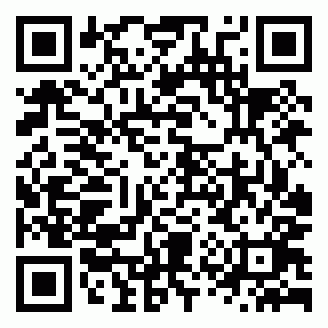                  March from Selma to Montgomery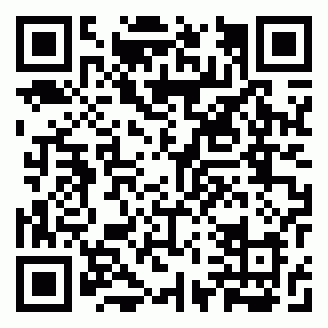 Brown vs. Board of Education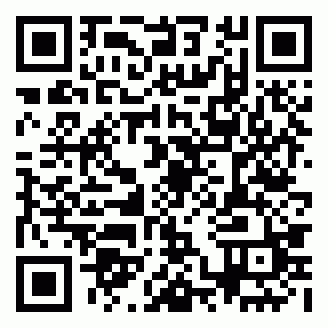 Black Power Movement 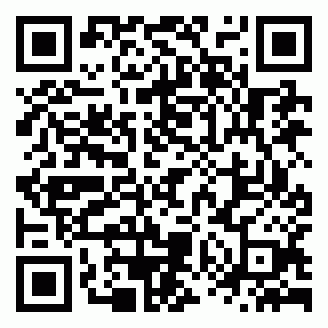 Voting Rights Act 1965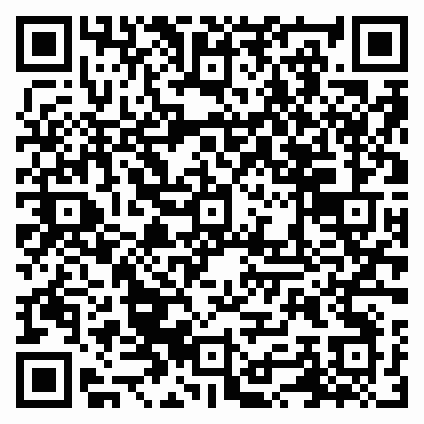 Malcolm X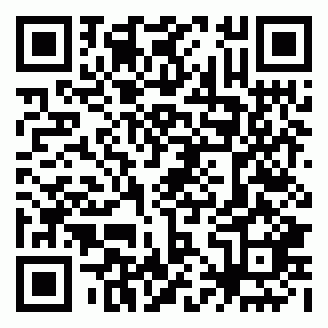 Dred Scott Decision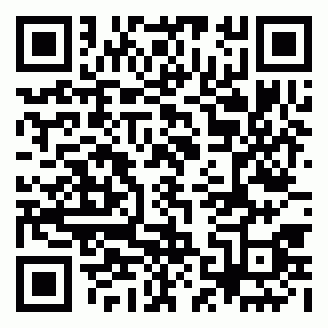 March on Washington 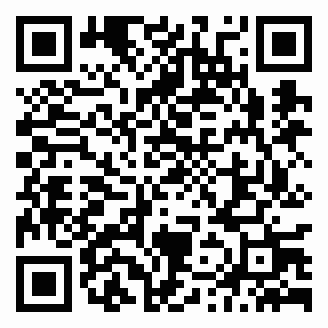 Affirmative Action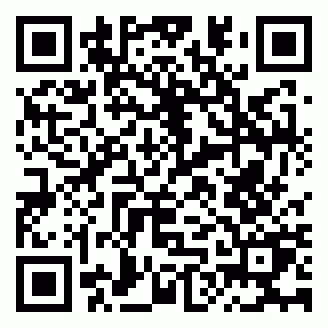 Civil Rights Act 1964 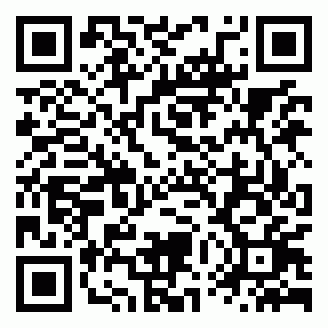 Montgomery Bus Boycott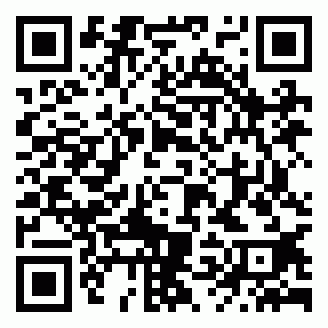 Greensboro Sit-ins 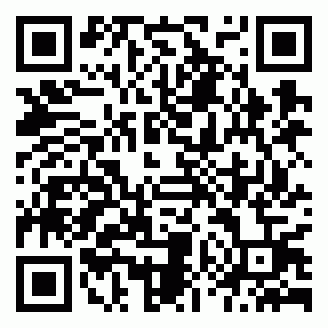 Jackie Robinson joins MLB 1947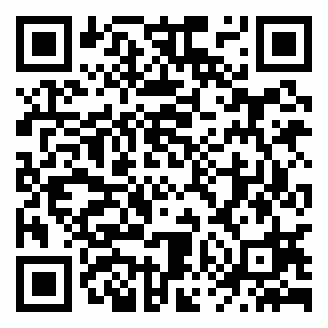 NAACP formed 1909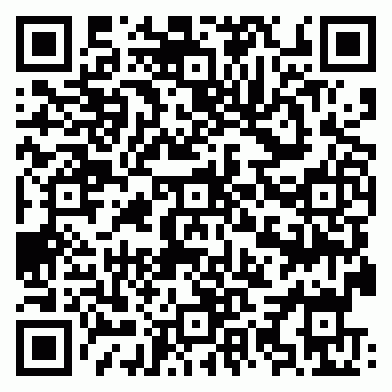 Plessy v Ferguson